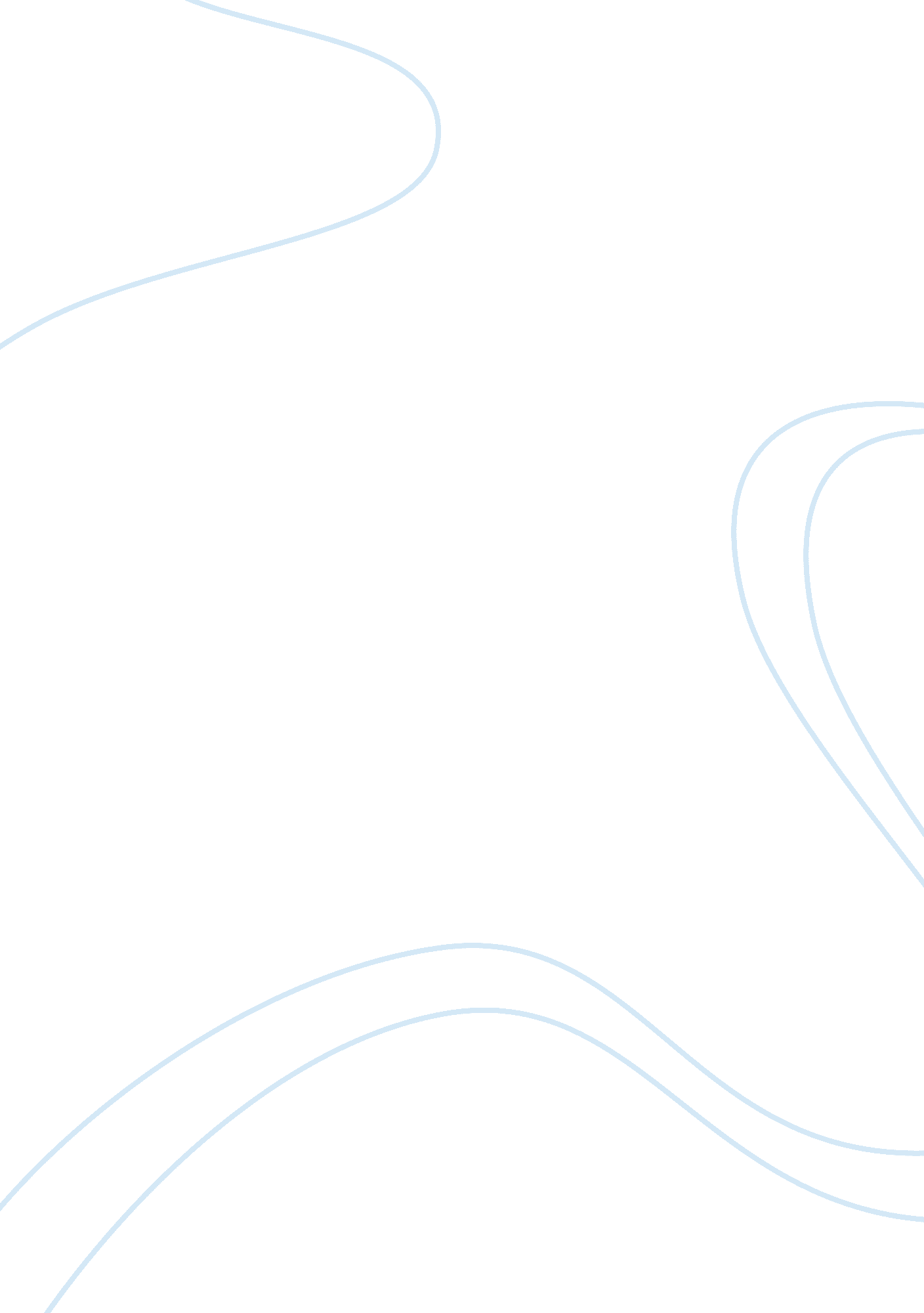 Project descriptionDesign, Architecture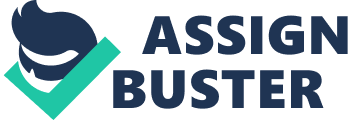 PROJECT The Algae treatment centre, lab, and thermal bath My site is located at Caledonian Road Canal along a semi residential area. Evidently, Caledonian Road Canal is a pleasant site, which many people tend to use as a mode of travel and leisure. The canal runs through the whole of Camden borough with a towpath on either side for walking and cycling. Notably, the towpaths help people get to work, home or anywhere else. The pleasant scenery of the canal makes it adventurers and interesting as opposed the normal road. For this reason, the towpath tends to be busy at peak times of the day. 
While commencing the site analysis, I decided to begin with the canal itself. Particularly, I focused on the water conditions, depth, and flow. The experimental research took various routes; however, my first observational study was the water conditions. Apparently, the samples of the water revealed a substantial amount of Algae, which is a type of bacterial substance produced by duck week and sewage residues. Through further research into algae, I found that there is a way of filtering this algae bacterium into a mineral. According to research, this is said to be good for muscular a joint conditions. Having found out this possible, I wanted to talk this further. Therefore, I decided to design a thermal pool whereby I would use the algae as the healing mineral. 
In the course of enriching the discovery, I will have a three-floor building beside the thermal pool. The ground floor will serve as the changing rooms as well as toilet facilities. The first floor would be the lab area for important experiments and presentation of findings. Subsequently, it will constitute a gallery space where the bacterial findings and different filtration as well as a recycling processes display. Most importantly, this will include the bacterial filtration process for the Algae collected, the sand filtration process which is used to recycle the canal water to the thermal pool and third the recycling process of the used thermal water channelled back into the canal. In essence, the water is pumped from the canal into pipes using a pressure pump, which then pumps to the roof of the building. Conceivably, this is where all the filtration processes take place, opened into a valve, which lets the waterfall down into the pool steadily. 